Course Code				: 18ECI443Course Title				: Electronic Instrumentation (IC)Course Teachers			: Mr. Vinay Kumar NCourse Co-ordinator                        : Mr. Vinay Kumar N1. COURSE DESCRIPTION:	The course focuses on understanding that is needed to analyze properties of Transmission lines and waveguides. The main concepts included understand the Transmission Lines and Equations, basic concepts, working and applications of Microwave diodes, Microwave Network Theory and Passive Devices, strip lines and Introduction to RADAR, working and its applications.2. COURSE OBJECTIVE:Understand the concepts of errors and characteristics of the measurement systems.Understand the basic working principle of DVM, DMM, CRO, DFM.Study the fundamental concepts and working of CRT.Describe the functioning of different Signal Generators and Bridge Circuits.Understand the principle of Different types of Transducers.3. COURSE PLAN:4. TEXT BOOKS:H. S. Kalsi: “Electronic Instrumentation”, 3rd Edition, TMH, New Delhi, 2010, ISBN: 978-0-07-070206-6.David A Bell: “Electronic Instrumentation and Measurements”, 3rd Edition, PHI, New Delhi, 2006, ISBN: 9788120323605.5. REFERENCE BOOKS:1. Cooper D and A D Helfrick: “Modern electronic instrumentation and measuring techniques”, PHI, New Delhi, 1990, ISBN: 978-81-203-0752-0.6. EVALUATION SCHEME:7. COURSE OUTCOMES :On completion of this course, students will be able to:Analyze characteristics of various measuring instruments and different types of errors.Describe the various technologies available to measure R, L, C using current and voltage meters.Describe working principle of CRO and able to measure different parameters.Explain different types of Signal generators and function generator.Describe the working of different types of Transducers.       Course Co-ordinator                                                                                        HOD        Mr. Vinay Kumar N                                                                                    Dr.Nagesh K N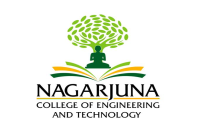 NAGARJUNA COLLEGE OF ENGINEERING & TECHNOLOGY(An Autonomous under VTU)DEPARTMENT OF ELECTRONICS & COMMUNICATION ENGG.4th  Semester 2019-2020 COURSE HANDOUTClass Sl NoModule and Title / Page No.Topics to be covered% of portions covered% of portions coveredClass Sl NoModule and Title / Page No.Topics to be coveredCovered in the chapterCumulativeModule-IMeasurement Errors: Voltmeters          and MultimetersT2: Page No.       14-17.T1: Page No.           79-87.       107-109.Gross errors and systematic errors20%20%Module-IMeasurement Errors: Voltmeters          and MultimetersT2: Page No.       14-17.T1: Page No.           79-87.       107-109.Absolute and relative errors20%20%Module-IMeasurement Errors: Voltmeters          and MultimetersT2: Page No.       14-17.T1: Page No.           79-87.       107-109.accuracy20%20%Module-IMeasurement Errors: Voltmeters          and MultimetersT2: Page No.       14-17.T1: Page No.           79-87.       107-109.Precision20%20%Module-IMeasurement Errors: Voltmeters          and MultimetersT2: Page No.       14-17.T1: Page No.           79-87.       107-109.Resolution and Significant figures.20%20%Module-IMeasurement Errors: Voltmeters          and MultimetersT2: Page No.       14-17.T1: Page No.           79-87.       107-109.Introduction, Multirange voltmeter20%20%Module-IMeasurement Errors: Voltmeters          and MultimetersT2: Page No.       14-17.T1: Page No.           79-87.       107-109.Extending voltmeter ranges20%20%Module-IMeasurement Errors: Voltmeters          and MultimetersT2: Page No.       14-17.T1: Page No.           79-87.       107-109.Loading20%20%Module-IMeasurement Errors: Voltmeters          and MultimetersT2: Page No.       14-17.T1: Page No.           79-87.       107-109.Pea responding and True RMS voltmeters20%20%Module-IIDigital InstrumentsT1: Page No.       147-155Digital Voltmeters – Introduction20%40%Module-IIDigital InstrumentsT1: Page No.       147-155DVM’s based on V – T20%40%Module-IIDigital InstrumentsT1: Page No.       147-155V– F and Successive approximation principles20%40%Module-IIDigital InstrumentsT1: Page No.       147-155Resolution and sensitivity20%40%Module-IIDigital InstrumentsT1: Page No.       147-155General specifications20%40%Module-IIDigital InstrumentsT1: Page No.       147-155Digital Multi-meters20%40%Module-IIDigital InstrumentsT1: Page No.       147-155Digital frequency meters20%40%Module-IIDigital InstrumentsT1: Page No.       147-155Digital measurement of time20%40%Module-IIIOscilloscopesT1: Page No. 176-180. 191-200.Introduction20%60%Module-IIIOscilloscopesT1: Page No. 176-180. 191-200.Basic principles20%60%Module-IIIOscilloscopesT1: Page No. 176-180. 191-200.CRT features20%60%Module-IIIOscilloscopesT1: Page No. 176-180. 191-200.Block diagram and working of each block20%60%Module-IIIOscilloscopesT1: Page No. 176-180. 191-200.Typical CRT connections20%60%Module-IIIOscilloscopesT1: Page No. 176-180. 191-200.Dual beam and dual trace CROs20%60%Module-IIIOscilloscopesT1: Page No. 176-180. 191-200.Electronic switch20%60%Module-IVSignal Generators. Measurement of resistance, inductance and capacitance.T1: Page No. 233-244. 336-354.Introduction 20%80%Module-IVSignal Generators. Measurement of resistance, inductance and capacitance.T1: Page No. 233-244. 336-354.Fixed and variable AF oscillator20%80%Module-IVSignal Generators. Measurement of resistance, inductance and capacitance.T1: Page No. 233-244. 336-354.Standard signal generator20%80%Module-IVSignal Generators. Measurement of resistance, inductance and capacitance.T1: Page No. 233-244. 336-354.Laboratory type signal generator20%80%Module-IVSignal Generators. Measurement of resistance, inductance and capacitance.T1: Page No. 233-244. 336-354.AF sine and Square wave generator20%80%Module-IVSignal Generators. Measurement of resistance, inductance and capacitance.T1: Page No. 233-244. 336-354.Function generator20%80%Module-IVSignal Generators. Measurement of resistance, inductance and capacitance.T1: Page No. 233-244. 336-354.Square and Pulse generator20%80%Module-IVSignal Generators. Measurement of resistance, inductance and capacitance.T1: Page No. 233-244. 336-354.Sweep frequency generator20%80%Module-IVSignal Generators. Measurement of resistance, inductance and capacitance.T1: Page No. 233-244. 336-354.Frequency synthesizer20%80%Module-IVSignal Generators. Measurement of resistance, inductance and capacitance.T1: Page No. 233-244. 336-354.AC bridges20%80%Module-IVSignal Generators. Measurement of resistance, inductance and capacitance.T1: Page No. 233-244. 336-354.Capacitance20%80%Module-IVSignal Generators. Measurement of resistance, inductance and capacitance.T1: Page No. 233-244. 336-354.Comparison Bridge20%80%Module-IVSignal Generators. Measurement of resistance, inductance and capacitance.T1: Page No. 233-244. 336-354.Maxwell’s bridge 20%80%Module-IVSignal Generators. Measurement of resistance, inductance and capacitance.T1: Page No. 233-244. 336-354.Wein’s bridge20%80%Module-IVSignal Generators. Measurement of resistance, inductance and capacitance.T1: Page No. 233-244. 336-354.Wagner’s earth connection20%80%Module-VTransducers-I and Transducers-IIT1: Page No.  406-479.Introduction20%100%Module-VTransducers-I and Transducers-IIT1: Page No.  406-479.Electrical transducers20%100%Module-VTransducers-I and Transducers-IIT1: Page No.  406-479.Selecting a transducer20%100%Module-VTransducers-I and Transducers-IIT1: Page No.  406-479.Resistive transducer20%100%Module-VTransducers-I and Transducers-IIT1: Page No.  406-479.Resistive position transducer20%100%Module-VTransducers-I and Transducers-IIT1: Page No.  406-479.Strain gauges20%100%Module-VTransducers-I and Transducers-IIT1: Page No.  406-479.Resistance thermometer20%100%Module-VTransducers-I and Transducers-IIT1: Page No.  406-479.Thermistor20%100%Module-VTransducers-I and Transducers-IIT1: Page No.  406-479.Inductive transducer20%100%Module-VTransducers-I and Transducers-IIT1: Page No.  406-479.Differential output transducers and LVDT20%100%Module-VTransducers-I and Transducers-IIT1: Page No.  406-479.Piezoelectric transducer20%100%Module-VTransducers-I and Transducers-IIT1: Page No.  406-479.Photoelectric transducer20%100%Module-VTransducers-I and Transducers-IIT1: Page No.  406-479.Photovoltaic transducer20%100%Module-VTransducers-I and Transducers-IIT1: Page No.  406-479.Semiconductor photo devices20%100%Module-VTransducers-I and Transducers-IIT1: Page No.  406-479.Temperature transducers-RTD, Thermocouple20%100%ComponentWeightageDateCIE-120%CIE-220%Makeup CIE20%AAT-1 (Surprise Test)5%AAT 2 (Quiz)5%Integrated lab 50%SEE50%